	Regional Circular 9 2017 Annex 1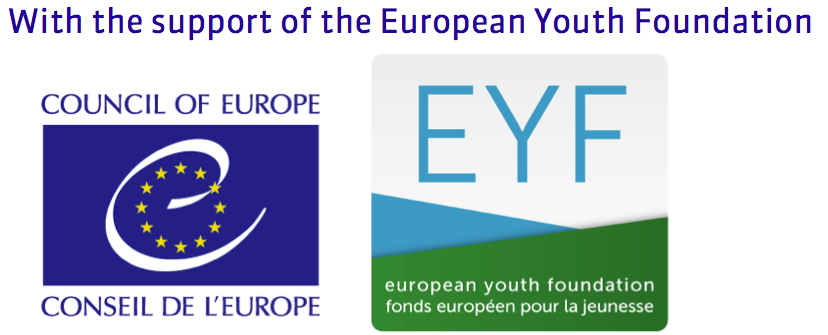 Application FormScouting for Peace “Building the Open Spiritual Development Network (Spiriteco)” Brussels, Belgium9 – 11 June 2017NOTE: Participants should arrive on Friday, 9 June 2017 in the morning (latest beginning of afternoon) and depart SUNDAY, 11 JUNE 2017 after 14:00Please complete this form in capital letters and return by 22 MAY 2017 toEuropean Regional Office, Rue Henri Christiné 5, Box 327, CH - 1211 Geneva 4, SwitzerlandTel: (+41.22) 705 11 00 Fax: (+41.22) 705 11 09 e-mail: europe@scout.org(…) For those needing a letter in support of a visa application:First name and family nameFirst name and family nameFirst name and family nameGender   Male       Female       OtherDate and place of birthDate and place of birthNationalityNationalityE-mailTelephoneTelephoneFaxAssociationAssociationAssociationAssociationPosition in the AssociationPosition in the AssociationPosition in the AssociationPosition in the AssociationPlease indicate the category that best describes your English English 		 Very Good 	Good 	Can Manage 	Poor 	NonePlease indicate the category that best describes your English English 		 Very Good 	Good 	Can Manage 	Poor 	NonePlease indicate the category that best describes your English English 		 Very Good 	Good 	Can Manage 	Poor 	NonePlease indicate the category that best describes your English English 		 Very Good 	Good 	Can Manage 	Poor 	NoneWhich other languages do you speak (include mother tongue)Which other languages do you speak (include mother tongue)Which other languages do you speak (include mother tongue)Which other languages do you speak (include mother tongue)Do you have any dietary or allergy requirement? Please specifyDo you have any dietary or allergy requirement? Please specifyDo you have any dietary or allergy requirement? Please specifyDo you have any dietary or allergy requirement? Please specifyDo you have any special need, which would require specific assistance? Please specifyDo you have any special need, which would require specific assistance? Please specifyDo you have any special need, which would require specific assistance? Please specifyDo you have any special need, which would require specific assistance? Please specifyHave you ever participated in a European event?Yes    	    No Have you ever participated in a European event?Yes    	    No Do you need an official invitation to obtain a visa?Yes     	   No Do you need an official invitation to obtain a visa?Yes     	   No Date and Signature of the International CommissionerDate and Signature of the International CommissionerDate and Signature of the International CommissionerDate and Signature of the International CommissionerPassport numberPassport numberNationalityNationalityDate of issuePlace of issuePlace of issueDate of expiryAddressAddressAddressAddress